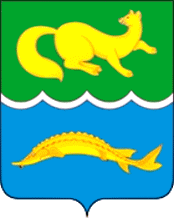 ВОРОГОВСКИЙ СЕЛЬСКИЙ СОВЕТ ДЕПУТАТОВТУРУХАНСКОГО РАЙОНАКРАСНОЯРСКОГО КРАЯРЕШЕНИЕ23.06.2023	с. Ворогово	№ 24-92О внесении изменений в решение от 18.11.2022 г. № 20-80 «Об утверждении Положения о приватизации муниципального имущества Вороговского сельсовета Туруханского района Красноярского края» На основании Федерального закона от 29.12.2022 № 618-ФЗ «О внесении изменения в статью 3 Федерального закона «О приватизации государственного и муниципального имущества», руководствуясь Уставом Вороговского сельсовета, Вороговский сельский Совет депутатов РЕШИЛ:1. Внести в Положение о приватизации муниципального имущества Вороговского сельсовета, утвержденного решением Вороговского сельского Совета депутатов от 18.11.2022 г.  № 20-80 следующие изменения1.1. пункт 1.3 части 1 дополнить подпунктом следующего содержания:«11) вооружения, боеприпасов к нему, военной и специальной техники, запасных частей, комплектующих изделий и приборов к ним, взрывчатых веществ, средств взрывания, порохов, всех видов ракетного топлива, а также специальных материалов и специального оборудования для их производства, специального снаряжения личного состава военизированных организаций, нормативно-технической продукции на их производство и эксплуатацию» 2. Контроль за исполнением настоящего Решения возложить на бюджетную комиссию Вороговского сельского Совета депутатов.3. Решение вступает в силу после опубликования в газете «Вороговский вестник» и подлежит размещению на сайте Вороговского сельсовета.Председатель Вороговскогосельского Совета депутатов                                       	                 Л.Н. Михеева Глава Вороговского сельсовета                                                В.В. Гаврюшенко 